Администрация городского округа город Бор Нижегородской областиПОСТАНОВЛЕНИЕО подготовке проекта планировки и межевания территории, расположенной в центральной части ул. Луначарского г. БорВ соответствии со статьями 8.2, 41-43, 46 Градостроительного кодекса Российской Федерации в связи с обращением ОАО ФСК «Поволжье» от 18.01.2023 №129-7 администрация городского округа г. Бор постановляет:1. Разрешить ОАО ФСК «Поволжье» за счет собственных средств подготовку проекта планировки и межевания территории, расположенной в центральной части ул. Луначарского г. Бор, в соответствии с прилагаемой схемой границ территории для целей размещения многоквартирной жилой застройки.2. Утвердить прилагаемые Градостроительное задание № 02/23 и Задание на выполнение инженерных изысканий для подготовки проекта планировки и межевания территории.3. ОАО ФСК «Поволжье» представить в администрацию городского округа город Бор Нижегородской области проект планировки и межевания территории не позднее одного года со дня издания настоящего постановления.3. Общему отделу администрации городского округа г. Бор обеспечить опубликование настоящего постановления в газете «БОР сегодня» и размещение на сайте www.borcity.ru.Глава местного самоуправления                                                      А.В. БоровскийН.Н. Жукова, 2-30-69ПРИЛОЖЕНИЕк постановлению администрации городского округа город БорНижегородской областиОт 27.01.2023 № 475Схема границ территории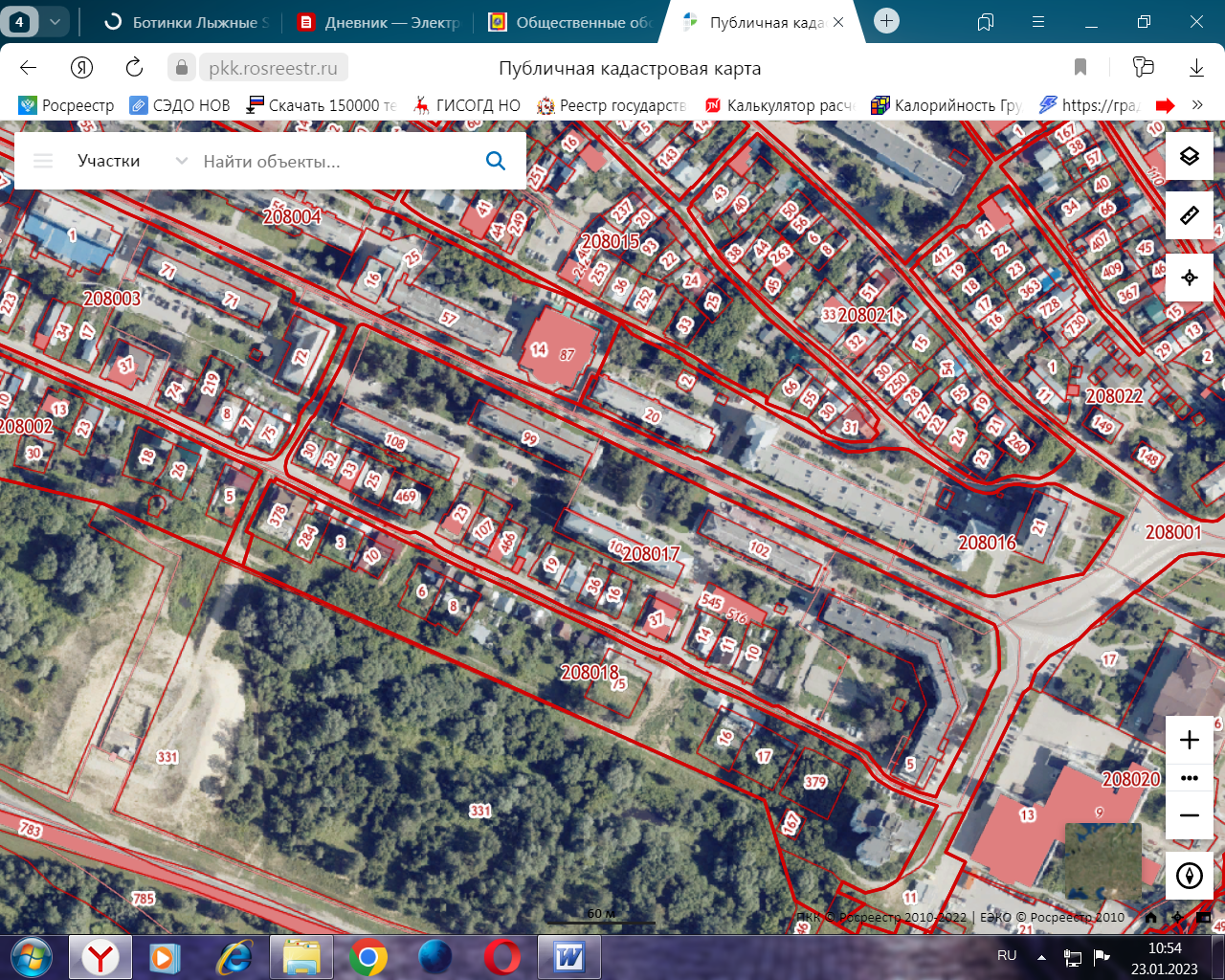 Условные обозначения  - граница разработки проекта планировки и межевания территории, расположенной в центральной части ул. Луначарского г. Бор Заказчик: ОАО ФСК «Поволжье»УТВЕРЖДЕНОПостановлением администрации городского округа г. Бор Нижегородской областиот 27.01.2023 № 475ЗАДАНИЕ НА ВЫПОЛНЕНИЕ ИНЖЕНЕРНЫХ
ИЗЫСКАНИЙ ДЛЯ ПОДГОТОВКИ ПРОЕКТА МЕЖЕВАНИЯ ТЕРРИТОРИИУТВЕРЖДЕНОПостановлением администрации городского округа г. Бор Нижегородской областиот 27.01.2023 № 475Градостроительное задание № 02/23на подготовку проекта планировки и межевания территории,расположенной в центральной части ул. Луначарского г. БорВид документации по планировке территории:Проект планировки и межевания территории.Заказчик:ОАО ФСК «Поволжье»Объект разработки, его основные характеристики:Адрес (местоположение): земельный участок, расположенной в центральной части ул. Луначарского г. БорПлощадь территории: .1. Исходные данные для подготовки документации по планировке территорииОснование для разработки документации по планировке территории:- Градостроительный кодекс РФ, статьи 8.2, 41-43, 45, 46;- Обращение ОАО ФСК «Поволжье»от 18.01.2023 №129-7;- Постановление администрации городского округа город Бор Нижегородской области от_____________ № _________ «О подготовке проекта планировки и межевания территории, расположенной в центральной части ул. Луначарского г. Бор» (приложение №1).1.2. Ранее разработанная градостроительная документация:- генеральный план городского округа город Бор, утвержденный решением совета депутатов городского округа город Бор от 25.12.2012 №113 (с изменениями от 28.12.2021);- правила землепользования и застройки городского округа город Бор, утвержденные решением совета депутатов городского округа город Бор от 25.12.2012 №114 (с изменениями от 15.12.2022);1.3. Зонирование территории в соответствии с генеральным планом городского округа город Бор и правилами землепользования и застройки городского округа город Бор:В соответствии с генеральным планом городского округа город Бор, утвержденным решением совета депутатов городского округа город Бор от 25.12.2012 №113 (с изменениями от 28.12.2021) территория расположена в границах функциональных зон (приложение №2):ЖСм - Зона смешанной и общественно-деловой застройки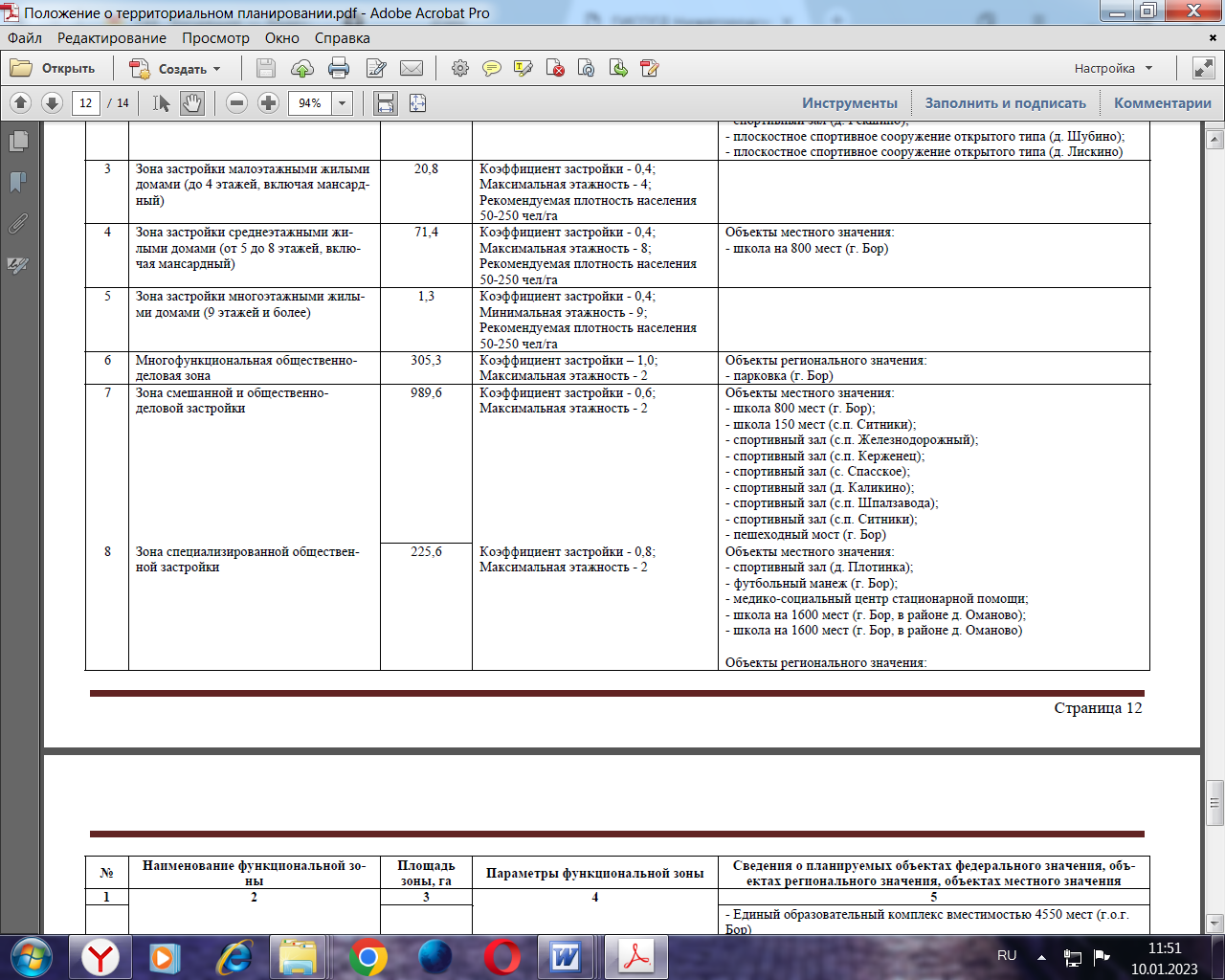 В соответствии с Правилами землепользования и застройки городского округа город Бор, утвержденным решением совета депутатов городского округа город Бор от 25.12.2012 №114, территория расположена в границах территориальных зон (приложение №3):ОЦ-1. Зона общественно-деловой застройки городского центраПримечание: * - Предельные размеры земельных участков и предельные параметры разрешенного строительства, реконструкции объектов капитального строительства не подлежат установлению.Ж-1Б. Зона жилой застройки индивидуальными жилыми домами (площадь земельных участков 400-)Примечание: * - Предельные размеры земельных участков и предельные параметры разрешенного строительства, реконструкции объектов капитального строительства не подлежат установлению.*Утверждение документации по планировке территории возможно после процедуры внесения изменений в Правила землепользования и застройки правила городского округа город Бор, утвержденные решением совета депутатов городского округа город Бор от 25.12.2012 №114 (с изменениями);1.4 Ограничения использования земельных участков и иных объектов недвижимости, расположенных в пределах зон с особыми условиями использования территории:Регламентируются статьями 42-44.1, 47, 48 Правил землепользования и застройки городского округа город Бор, утвержденных решением совета депутатов городского округа город Бор от 25.12.2012 №114, а так же другим действующим законодательством.1.4.1. При разработке документации по планировке территории соблюдать ограничения, установленные ст. 30, 31 Федерального закона от 25.06.2002 №73-ФЗ «Об объектах культурного наследия (памятниках истории и культуры) народов Российской Федерации» по земельным участкам, подлежащим хозяйственному освоению и расположенным вне границ объектов археологического наследия, требуется проведение историко-культурной экспертизы до начала землеустроительных, земляных, строительных, мелиоративных, хозяйственных и иных работ, осуществляемое органами, уполномоченными в области охраны объектов культурного наследия, за счет средств заказчика.1.4.2. В соответствии с генеральным планом городского округа город Бор Нижегородской области, рекомендациями по проведению инженерных изысканий, проектированию, строительству и эксплуатации зданий и сооружений на закарстованных территориях Нижегородской области, утвержденными департаментом градостроительного развития территории Нижегородской области 09.04.2012 года, территория расположена в зоне с низкой необходимостью учета негативного влияния карста при инженерно-строительном освоении территории.1.4.3. В границах подготовки документации по планировке территории расположена охранная зона существующей газораспределительной сети.1.5. Дополнительные исходные данные необходимо получить в:- Департаменте региональной безопасности Нижегородской области – для разработки раздела проекта, содержащего мероприятия по защите территории от чрезвычайных ситуаций природного и техногенного характера, мероприятия по гражданской обороне и обеспечению пожарной безопасности;- Управлении государственной охраны объектов культурного наследия Нижегородской области задание на необходимость проведения археологической экспертизы. - районном подразделении Территориального органа Федеральной службы государственной статистики по Нижегородской области информацию о демографической структуре г. Бор (в случае размещения на территории жилой застройки);- управлении народного образования администрации городского округа город Бор Нижегородской области по наполняемости существующих детских образовательных организаций и муниципальных образовательных учреждений на территории г. Бор (в случае размещения на территории жилой застройки);- инженерных службах городского округа технические условия;- ФГБУ «ФКП Росреестра» по Нижегородской области информацию о земельных участках, поставленных на государственный кадастровый учет, информацию о границах ранее утвержденных схем расположения земельных участков на кадастровом плане территории, срок действия которых не истек, зарегистрированным в государственном кадастре недвижимости, в границах подготовки документации в границах разработки документации по планировке территории.-информацию об ограничениях использования земельных участков и иных объектов недвижимости, расположенных в пределах зон с особыми условиями использования территории - в ГБУ НО «Институт развития агломерации Нижегородской области» (сведения содержатся в ИСОГД);-данные по ранее разработанной документации по планировке территории - в ГБУ НО «Институт развития агломерации Нижегородской области» (сведения содержатся в ИСОГД);1.6. Проведение инженерных изысканий и научно-исследовательских работ:Выполнять в соответствии с техническим заданием на проведение инженерных изысканий, согласованным с администрацией городского округа г. Бор, согласно ст. 41.2 Градостроительного кодекса РФ и Правил выполнения инженерных изысканий, необходимых для подготовки документации по планировке территории (утвержденных Постановлением правительства РФ от 31.03.2017 №402).  Примечание:. Исходные данные подлежат включению в состав документации по планировке территории.2. Основные требования к составу, содержанию и форме представляемых материалов по этапам разработки документации по планировке территории, последовательность и сроки выполнения работДокументацию по планировке территории выполнить на основании генерального плана, Правил землепользования и застройки городского округа город Бор Нижегородской области, в соответствии с требованиями технических регламентов, региональных нормативов градостроительного проектирования Нижегородской области, утвержденных постановлением Правительства Нижегородской области от 31.12.2015 №921, градостроительных регламентов, границ зон с особыми условиями использования территорий, с учетом программ комплексного развития систем коммунальной инфраструктуры, транспортной и социальной инфраструктур городского округа город Бор и ранее разработанной документации по планировке территории.Документацию по планировке территории (проект планировки территории, включая проект межевания территории) выполнить в 2 этапа. Материалы про 2 этапам обязательные для предоставления в администрацию городского округа город Бор Нижегородской области:2.1. Первый этап – разработка концепции архитектурно-планировочного и объемно-пространственного решения территории.1. Графическая часть:а) красные линии.;б) границы существующих и планируемых элементов планировочной структуры;в) границы зон планируемого размещения объектов капитального строительства;2) положение о характеристиках планируемого развития территории, в том числе о плотности и параметрах застройки территории, о характеристиках объектов капитального строительства жилого, производственного, общественно-делового и иного назначения и необходимых для функционирования таких объектов и обеспечения жизнедеятельности граждан объектов коммунальной, транспортной, социальной инфраструктур, в том числе объектов, включенных в программы комплексного развития систем коммунальной инфраструктуры, программы комплексного развития транспортной инфраструктуры, программы комплексного развития социальной инфраструктуры и необходимых для развития территории в границах элемента планировочной структуры. Для зон планируемого размещения объектов федерального значения, объектов регионального значения, объектов местного значения в такое положение включаются сведения о плотности и параметрах застройки территории, необходимые для размещения указанных объектов, а также информация о планируемых мероприятиях по обеспечению сохранения применительно к территориальным зонам, в которых планируется размещение указанных объектов, фактических показателей обеспеченности территории объектами коммунальной, транспортной, социальной инфраструктур и фактических показателей территориальной доступности таких объектов для населения;3) положения об очередности планируемого развития территории, содержащие этапы проектирования, строительства, реконструкции объектов капитального строительства жилого, производственного, общественно-делового и иного назначения и этапы строительства, реконструкции необходимых для функционирования таких объектов и обеспечения жизнедеятельности граждан объектов коммунальной, транспортной, социальной инфраструктур, в том числе объектов, включенных в программы комплексного развития систем коммунальной инфраструктуры, программы комплексного развития транспортной инфраструктуры, программы комплексного развития социальной инфраструктуры.2.2. Второй этап – подготовка документации по планировке территории (проекта планировки территории, включая проект межевания территории) в соответствии с одобренной концепцией архитектурно-планировочного и объемно-пространственного решения территории.Текстовая часть:1) перечень и сведения о площади образуемых земельных участков, в том числе возможные способы их образования;2) перечень и сведения о площади образуемых земельных участков, которые будут отнесены к территориям общего пользования или имуществу общего пользования, в том числе в отношении которых предполагаются резервирование и (или) изъятие для государственных или муниципальных нужд;3) вид разрешенного использования образуемых земельных участков.4) отразить обязательства по обеспечению индивидуальных жилых домов системами инженерно-технического обеспечения, дорогами и проездами.Графическая часть:1) границы планируемых (в случае, если подготовка проекта межевания территории осуществляется в составе проекта планировки территории) и существующих элементов планировочной структуры;2) красные линии, утвержденные в составе проекта планировки территории, или красные линии, утверждаемые, изменяемые проектом межевания территории;3) линии отступа от красных линий в целях определения мест допустимого размещения зданий, строений, сооружений;4) границы образуемых и (или) изменяемых земельных участков, условные номера образуемых земельных участков, в том числе в отношении которых предполагаются их резервирование и (или) изъятие для государственных или муниципальных нужд;5) границы зон действия публичных сервитутов.Материалы по обоснованию документации по планировке территории:Проект планировки территории:1) карту (фрагмент карты) планировочной структуры территорий поселения, городского округа, межселенной территории муниципального района с отображением границ элементов планировочной структуры;2) результаты инженерных изысканий в объеме, предусмотренном разрабатываемой исполнителем работ программой инженерных изысканий, в случаях, если выполнение таких инженерных изысканий для подготовки документации по планировке территории;3) обоснование определения границ зон планируемого размещения объектов капитального строительства;4) схему организации движения транспорта (включая транспорт общего пользования) и пешеходов, отражающую местоположение объектов транспортной инфраструктуры и учитывающую существующие и прогнозные потребности в транспортном обеспечении на территории, а также схему организации улично-дорожной сети;5) схему границ территорий объектов культурного наследия;6) схему границ зон с особыми условиями использования территории;7) обоснование соответствия планируемых параметров, местоположения и назначения объектов регионального значения, объектов местного значения нормативам градостроительного проектирования и требованиям градостроительных регламентов, а также применительно к территории, в границах которой предусматривается осуществление деятельности по комплексному и устойчивому развитию территории, установленным правилами землепользования и застройки расчетным показателям минимально допустимого уровня обеспеченности территории объектами коммунальной, транспортной, социальной инфраструктур и расчетным показателям максимально допустимого уровня территориальной доступности таких объектов для населения;8) схему, отображающую местоположение существующих объектов капитального строительства, в том числе линейных объектов, объектов, подлежащих сносу, объектов незавершенного строительства, а также проходы к водным объектам общего пользования и их береговым полосам;9) варианты планировочных и (или) объемно-пространственных решений застройки территории в соответствии с проектом планировки территории (в отношении элементов планировочной структуры, расположенных в жилых или общественно-деловых зонах);10) перечень мероприятий по защите территории от чрезвычайных ситуаций природного и техногенного характера, в том числе по обеспечению пожарной безопасности и по гражданской обороне;11) перечень мероприятий по охране окружающей среды;12) обоснование очередности планируемого развития территории;13) схему вертикальной планировки территории, инженерной подготовки и инженерной защиты территории;Примечание: по усмотрению разработчика проекта и по согласованию с заказчиком возможно совмещение и выполнение дополнительных разделов, чертежей и схем;Проект межевания территории:1) границы существующих земельных участков;2) границы зон с особыми условиями использования территорий;3) местоположение существующих объектов капитального строительства;4) границы особо охраняемых природных территорий;5) границы территорий объектов культурного наследия.3. Согласование документации по планировке территории3.1. Согласование первого этапа – концепции архитектурно-планировочного и объемно-пространственного решения территорииРезультатом согласования первого этапа является письмо администрации городского округа город Бор Нижегородской области. При необходимости концепция архитектурно-планировочного и объемно-пространственного решения территории может быть рассмотрена на архитектурном совете при департаменте градостроительного развития территорий Нижегородской области или Градостроительном совете Нижегородской области, а так же направлена на дополнительные согласования.3.2. Согласование второго этапа – документации по планировке территории (проекта планировки территории, включая проект межевания территории)До предоставления в администрацию городского округа город Бор Нижегородской области документацию согласовать с: - Департаментом региональной безопасности Нижегородской области – для разработки раздела проекта, содержащего мероприятия по защите территории от чрезвычайных ситуаций природного и техногенного характера, мероприятия по гражданской обороне и обеспечению пожарной безопасности;Примечание: При необходимости администрация городского округа город Бор Нижегородской области может направить документацию по планировке территории на дополнительные согласования.Требования к оформлению и сроки представления документации по планировке территории4.1. Концепция архитектурно-планировочного объемно-пространственного решения территории предоставляется в администрацию городского округа город Бор Нижегородской области в бумажном и электронном виде в одном экземпляре в объеме, указанном в разделе 2 настоящего задания.4.2. Документация по планировке территории (проект планировки территории, включая проект межевания территории) представляется в администрацию городского округа город Бор Нижегородской области в бумажном и электронном виде ТВ одном экземпляре в объеме, указанном в разделе 2 настоящего задания.4.3. К электронному виду проекта предъявляются следующие требования:1. Пояснительная записка и основные положения проекта в форматах *.RTF, *DOC, *.PDF;2. Чертежи и схемы в форматах *.DXF, *MIF, *.MID, а так же их растровые копии в форматах *.JPG, *BMP и т.п.3. Объемно-пространственное решение застройки в форматах .*PLN, *.DWG.4. Структуру векторных слоев предусмотреть в соответствии с приведенной таблицей.* Примечание: в соответствии с требованиями ст. 42 Градостроительного кодекса РФ подготовку документации по планировке территории осуществлять в единой государственной системе координат, установленной постановлением Правительства РФ от 28.12.2012 №1463.4.4. Сроки предоставления документации по планировке территории:Концепция архитектурно-планировочного и объемно-пространственного решения территории предоставляется в администрацию городского округа город Бор Нижегородской области не позднее _____________. Документация по планировке территории (проект планировки территории, включая проект межевания территории, градостроительные планы земельных участков, подлежащих застройке) предоставляются в администрацию городского округа город Бор Нижегородской области для утверждения в установленном законом порядке не позднее_________________. (Постановление администрации городского округа город Бор Нижегородской области ____________№_______).5. Иные условия5.1. При непредставлении документации по планировке территории в администрацию городского округа город Бор Нижегородской области в указанный срок постановление администрации городского округа город Бор Нижегородской области от _____________ №_______ подлежит отмене, срок действия настоящего задания прекращается.5.2. В случае возникновения обстоятельств, требующих пересмотра условий задания, изменения в него могут быть внесены по согласованию с заказчиком.5.3. Утвержденная документация по планировке территории в одном экземпляре в бумажном виде и в двух экземплярах в электронном виде передается в администрацию городского округа город Бор Нижегородской области для хранения в информационной системе объектов градостроительной деятельности.5.4. В соответствии с требованиями Градостроительного кодекса Российской Федерации проект планировки и межевания территории до его утверждения подлежит обязательному рассмотрению на публичных слушаниях. Порядок организации и проведения публичных слушаний по проекту планировки и межевания регламентируется ст. 46 Градостроительного кодекса Российской Федерации и Положением о порядке проведения публичных слушаний в городском округе город Бор Нижегородской области, утвержденным советом депутатов городского округа город Бор Нижегородской области от 16.07.2010 №15 (с изменениями).5.6. Риски по недостижению результата (согласование, утверждение и реализация документации по планировке территории) лежат на стороне заказчика.Задание получил:__________________________________________От 27.01.2023№ 4751. Наименование объектаИнженерно-геодезические изыскания в границах, указанных в приложении к настоящему заданию.2.Сведения и данные об объектеПлощадь – 3. Наименование и контактные данные заказчика ОАО ФСК «Поволжье»4. МестоположениеЗемельный участок, расположенной в центральной части ул. Луначарского г. Бор5. Стадия проектированияПроект планировки и межевания территории6. Цели и задачи инженерных изысканийИнженерно-геодезические изыскания для подготовки проекта межевания территории: - выполнить топографическую съемку участка работ согласно приложению к настоящему заданию в масштабе М 1:500, с сечением рельефа ;выполнить съемку всех наземных и подземных инженерных коммуникаций с указанием их технических характеристик.7. Необходимость выполнения отдельных видов инженерных изысканийНе требуется8. Перечень нормативных документов, в соответствии с требованиями которых необходимо выполнить инженерные изысканияСвод правил СП 47.13330.2016 «Инженерные изыскания для строительства. Основные положения. Актуализированная редакция СНиП 11-02-96»;СП 11-04-97 «Инженерно-геодезические изыскания для строительства»;ГОСТ Р 52440-2005 «Модели местности цифровые. Общие требования»;ГОСТ 21.301-2014. Межгосударственный стандарт. Система проектной документации для строительства. Основные требования к оформлению отчетной документации по инженерным изысканиям";ГОСТ 2.105-95. Межгосударственный стандарт. Единая система конструкторской документации. Общие требования к текстовым документам";ГКИНП-02-033-82 «Инструкция по топографической съемке в масштабах 1:5000, 1:2000, 1:1000 и 1:500»; - постановление Правительства российской Федерации от 31.03.2017 №4029. Требования к точности и надежности данных, получаемых при инженерных изысканияхТочность, детальность, полнота и оформление инженерно-топографического плана должны соответствовать требованиям СП 47.13330.2016 «Инженерные изыскания для строительства. Основные положения. Актуализированная редакция СНиП 11-02-96» и СП 11-04-97 «Инженерно-геодезические изыскания для строительства».10. Требования к материалам и результатам инженерных изысканийРезультаты инженерно-геодезических изысканий должны соответствовать требованиям СП 11-104-97 «Инженерногеодезические изыскания для строительства».В результате инженерно-геодезических изысканий	предоставить Заказчику сброшюрованный технический отчёт в 3 экземплярах и 1 экземпляр в электронном виде (в формате программного продукта  AutoCad – dwg) в системе координат МСК-52.ОЦ-1Зона общественно-деловой застройки городского центраНаименование вида разрешенного использования земельного участкаОписание вида разрешенного использования земельного участкаКод (числовое обозначение ВРИ земельного участка согласно классификатору)Предельные (минимальные и (или) максимальные) размеры земельных участковПредельные (минимальные и (или) максимальные) размеры земельных участковПредельное количество этажей/
высотаПредельное количество этажей/
высотаМаксимальный процент застройки, %Минимальные отступы от границ земельного участка, мИные параметры разрешенного строительства, реконструкции объектов капитального строительстваНаименование вида разрешенного использования земельного участкаОписание вида разрешенного использования земельного участкаКод (числовое обозначение ВРИ земельного участка согласно классификатору)Smin, кв.м.Smax, кв.м.этажностьвысота, мМаксимальный процент застройки, %Минимальные отступы от границ земельного участка, мИные параметры разрешенного строительства, реконструкции объектов капитального строительства12345678910Основные виды разрешенного использованияОсновные виды разрешенного использованияОсновные виды разрешенного использованияОсновные виды разрешенного использованияОсновные виды разрешенного использованияОсновные виды разрешенного использованияОсновные виды разрешенного использованияОсновные виды разрешенного использованияОсновные виды разрешенного использованияОсновные виды разрешенного использованияМногоэтажная жилая застройка (высотная застройка)Размещение многоквартирных домов этажностью девять этажей и выше;благоустройство и озеленение придомовых территорий;обустройство спортивных и детских площадок, хозяйственных площадок и площадок для отдыха; размещение подземных гаражей и автостоянок, размещение объектов обслуживания жилой застройки во встроенных, пристроенных и встроенно-пристроенных помещениях многоквартирного дома в отдельных помещениях дома, если площадь таких помещений в многоквартирном доме не составляет более 15% от общей площади дома2.6**25*40, 60 в условиях реконструкции31. Минимальный отступ от красной линии - 3м при осуществлении нового строительства;2. В условиях сложившейся застройки допускается размещение зданий по красной линии и (или) линии сложившейся застройкиСреднеэтажная жилая застройкаРазмещение многоквартирных домов этажностью не выше восьми этажей;благоустройство и озеленение;размещение подземных гаражей и автостоянок;обустройство спортивных и детских площадок, площадок для отдыха;размещение объектов обслуживания жилой застройки во встроенных, пристроенных и встроенно-пристроенных помещениях многоквартирного дома, если общая площадь таких помещений в многоквартирном доме не составляет более 20% общей площади помещений дома2.5**8*4031. Минимальный отступ от красной линии – 3м, при осуществлении нового строительства;2. В условиях сложившейся застройки допускается размещение зданий по красной линии и (или) линии сложившейся застройкиАмбулаторно-поликлиническое обслуживаниеРазмещение объектов капитального строительства, предназначенных для оказания гражданам амбулаторно-поликлинической медицинской помощи (поликлиники, фельдшерские пункты, пункты здравоохранения, центры матери и ребенка, диагностические центры, молочные кухни, станции донорства крови, клинические лаборатории)3.4.1**4***В условиях сложившейся застройки допускается размещение зданий по красной линии и (или) линии сложившейся застройкиРынкиРазмещение объектов капитального строительства, сооружений, предназначенных для организации постоянной или временной торговли (ярмарка, рынок, базар), с учетом того, что каждое из торговых мест не располагает торговой площадью более ;размещение гаражей и (или) стоянок для автомобилей сотрудников и посетителей рынка4.3**2*7531. Минимальный отступ от красной линии – 3м, при осуществлении нового строительства;2. В условиях сложившейся застройки допускается размещение зданий по красной линии и (или) линии сложившейся застройкиМагазиныРазмещение объектов капитального строительства, предназначенных для продажи товаров, торговая площадь которых составляет до 4.4200*2*7531. Минимальный отступ от красной линии – 3м, при осуществлении нового строительства;2. В условиях сложившейся застройки допускается размещение зданий по красной линии и (или) линии сложившейся застройкиОбщественное питаниеРазмещение объектов капитального строительства в целях устройства мест общественного питания (рестораны, кафе, столовые, закусочные, бары)4.6500*3*8031. Минимальный отступ от красной линии - 3м при осуществлении нового строительства;2. Предприятия общественного питания не более 50 мест;3. В условиях сложившейся застройки допускается размещение зданий по красной линии и (или) линии сложившейся застройкиГосударственное управлениеРазмещение зданий, предназначенных для размещения государственных органов, государственного пенсионного фонда, органов местного самоуправления, судов, а также организаций, непосредственно обеспечивающих их деятельность или оказывающих государственные и (или) муниципальные услуги3.8.1500*4*7531. Минимальный отступ от красной линии – 3м, при осуществлении нового строительства;2. В условиях сложившейся застройки допускается размещение зданий по красной линии и (или) линии сложившейся застройкиДома социального обслуживанияРазмещение зданий, предназначенных для размещения домов престарелых, домов ребенка, детских домов, пунктов ночлега для бездомных граждан;размещение объектов капитального строительства для временного размещения вынужденных переселенцев, лиц, признанных беженцами3.2.1**4*7531. Минимальный отступ от красной линии - 3, при осуществлении нового строительства;2. В условиях сложившейся застройки допускается размещение зданий по красной линии и (или) линии сложившейся застройкиОказание социальной помощи населениюРазмещение зданий, предназначенных для служб психологической и бесплатной юридической помощи, социальных, пенсионных и иных служб (службы занятости населения, пункты питания малоимущих граждан), в которых осуществляется прием граждан по вопросам оказания социальной помощи и назначения социальных или пенсионных выплат, а также для размещения общественных некоммерческих организаций:некоммерческих фондов, благотворительных организаций, клубов по интересам3.2.2**4*8031. Минимальный отступ от красной линии – 3м, при осуществлении нового строительства;2. В условиях сложившейся застройки допускается размещение зданий по красной линии и (или) линии сложившейся застройкиОказание услуг связиРазмещение зданий, предназначенных для размещения пунктов оказания услуг почтовой, телеграфной, междугородней и международной телефонной связи3.2.3**4*7531. Минимальный отступ от красной линии – , при осуществлении нового строительства;2. В условиях сложившейся застройки допускается размещение зданий по красной линии и (или) линии сложившейся застройкиБытовое обслуживаниеРазмещение объектов капитального строительства, предназначенных для оказания населению или организациям бытовых услуг (мастерские мелкого ремонта, ателье, бани, парикмахерские, прачечные, химчистки, похоронные бюро)3.3**4*7531. Минимальный отступ от красной линии – 3м, при осуществлении нового строительства;2. В условиях сложившейся застройки допускается размещение зданий по красной линии и (или) линии сложившейся застройкиОбъекты культурно-досуговой деятельностиРазмещение зданий, предназначенных для размещения музеев, выставочных залов, художественных галерей, домов культуры, библиотек, кинотеатров и кинозалов, театров, филармоний, концертных залов, планетариев3.6.1500*5*7531. Минимальный отступ от красной линии – 3м, при осуществлении нового строительства;2. В условиях сложившейся застройки допускается размещение зданий по красной линии и (или) линии сложившейся застройкиГостиничное обслуживаниеРазмещение гостиниц4.7500*5*8031. Минимальный отступ от красной линии – 3м, при осуществлении нового строительства;2. В условиях сложившейся застройки допускается размещение зданий по красной линии и (или) линии сложившейся застройкиБанковская и страховая деятельностьРазмещение объектов капитального строительства, предназначенных для размещения организаций, оказывающих банковские и страховые услуги4.5500*5*8031. Минимальный отступ от красной линии – 3м, при осуществлении нового строительства;2. В условиях сложившейся застройки допускается размещение зданий по красной линии и (или) линии сложившейся застройкиСпортРазмещение зданий и сооружений для занятия спортом. Содержание данного вида разрешенного использования включает в себя содержание видов разрешенного использования с кодами 5.1.1 - 5.1.75.1*******Развлекательные мероприятияРазмещение зданий и сооружений, предназначенных для организации развлекательных мероприятий, путешествий, для размещения дискотек и танцевальных площадок, ночных клубов, аквапарков, боулинга, аттракционов и т.п., игровых автоматов (кроме игрового оборудования, используемого для проведения азартных игр), игровых площадок4.8.1200*3*8031. Минимальный отступ от красной линии – 3м, при осуществлении нового строительства;2. В условиях сложившейся застройки допускается размещение зданий по красной линии и (или) линии сложившейся застройки;3. В условиях реконструкции и дефицита территорий допускается размещение зданий по красной линии улицДеловое управлениеРазмещение объектов капитального строительства с целью: размещения объектов управленческой деятельности, не связанной с государственным или муниципальным управлением и оказанием услуг, а также с целью обеспечения совершения сделок, не требующих передачи товара в момент их совершения между организациями, в том числе биржевая деятельность (за исключением банковской и страховой деятельности)4.1200*5*8031. Минимальный отступ от красной линии – , при осуществлении нового строительства;2. В условиях сложившейся застройки допускается размещение зданий по красной линии и (или) линии сложившейся застройкиАмбулаторное ветеринарное обслуживаниеРазмещение объектов капитального строительства, предназначенных для оказания ветеринарных услуг без содержания животных3.10.1200*3*8031. Минимальный отступ от красной линии – , при осуществлении нового строительства;2. В условиях сложившейся застройки допускается размещение зданий по красной линии и (или) линии сложившейся застройкиОбеспечение внутреннего правопорядкаРазмещение объектов капитального строительства, необходимых для подготовки и поддержания в готовности органов внутренних дел, Росгвардии и спасательных служб, в которых существует военизированная служба; размещение объектов гражданской обороны, за исключением объектов гражданской обороны, являющихся частями производственных зданий8.3******В условиях сложившейся застройки допускается размещение зданий по красной линии и (или) линии сложившейся застройкиДошкольное, начальное и среднее общее образованиеРазмещение объектов капитального строительства, предназначенных для просвещения, дошкольного, начального и среднего общего образования (детские ясли, детские сады, школы, лицеи, гимназии, художественные, музыкальные школы, образовательные кружки и иные организации, осуществляющие деятельность по воспитанию, образованию и просвещению), в том числе зданий, спортивных сооружений, предназначенных для занятия обучающихся физической культурой и спортом3.5.1Для дошкольного образованияДля дошкольного образованияДля дошкольного образованияДля дошкольного образованияДля дошкольного образованияДля дошкольного образованияВ условиях сложившейся застройки допускается размещение зданий по красной линии и (или) линии сложившейся застройкиДошкольное, начальное и среднее общее образованиеРазмещение объектов капитального строительства, предназначенных для просвещения, дошкольного, начального и среднего общего образования (детские ясли, детские сады, школы, лицеи, гимназии, художественные, музыкальные школы, образовательные кружки и иные организации, осуществляющие деятельность по воспитанию, образованию и просвещению), в том числе зданий, спортивных сооружений, предназначенных для занятия обучающихся физической культурой и спортом3.5.1**3***В условиях сложившейся застройки допускается размещение зданий по красной линии и (или) линии сложившейся застройкиДошкольное, начальное и среднее общее образованиеРазмещение объектов капитального строительства, предназначенных для просвещения, дошкольного, начального и среднего общего образования (детские ясли, детские сады, школы, лицеи, гимназии, художественные, музыкальные школы, образовательные кружки и иные организации, осуществляющие деятельность по воспитанию, образованию и просвещению), в том числе зданий, спортивных сооружений, предназначенных для занятия обучающихся физической культурой и спортом3.5.1Для начального и среднего общего образованияДля начального и среднего общего образованияДля начального и среднего общего образованияДля начального и среднего общего образованияДля начального и среднего общего образованияДля начального и среднего общего образованияВ условиях сложившейся застройки допускается размещение зданий по красной линии и (или) линии сложившейся застройкиДошкольное, начальное и среднее общее образованиеРазмещение объектов капитального строительства, предназначенных для просвещения, дошкольного, начального и среднего общего образования (детские ясли, детские сады, школы, лицеи, гимназии, художественные, музыкальные школы, образовательные кружки и иные организации, осуществляющие деятельность по воспитанию, образованию и просвещению), в том числе зданий, спортивных сооружений, предназначенных для занятия обучающихся физической культурой и спортом3.5.1**5***В условиях сложившейся застройки допускается размещение зданий по красной линии и (или) линии сложившейся застройкиПредоставление коммунальных услугРазмещение зданий и сооружений, обеспечивающих поставку воды, тепла, электричества, газа, отвод канализационных стоков, очистку и уборку объектов недвижимости (котельных, водозаборов, очистных сооружений, насосных станций, водопроводов, линий электропередач, трансформаторных подстанций, газопроводов, линий связи, телефонных станций, канализаций, стоянок, гаражей и мастерских для обслуживания уборочной и аварийной техники, сооружений, необходимых для сбора и плавки снега)3.1.1******В условиях сложившейся застройки допускается размещение зданий по красной линии и (или) линии сложившейся застройкиСлужебные гаражиРазмещение постоянных или временных гаражей, стоянок для хранения служебного автотранспорта, используемого в целях осуществления видов деятельности, предусмотренных видами разрешенного использования с кодами 3.0, 4.0, а также для стоянки и хранения транспортных средств общего пользования, в том числе в депо4.9**2*803*Улично-дорожная сетьРазмещение объектов улично-дорожной сети: автомобильных дорог, трамвайных путей и пешеходных тротуаров в границах населенных пунктов, пешеходных переходов, бульваров, площадей, проездов, велодорожек и объектов велотранспортной и инженерной инфраструктуры;размещение придорожных стоянок (парковок) транспортных средств в границах городских улиц и дорог, за исключением предусмотренных видами разрешенного использования с кодами 2.7.1, 4.9, 7.2.3, а также некапитальных сооружений, предназначенных для охраны транспортных средств12.0.1*******Благоустройство территорииРазмещение декоративных, технических, планировочных, конструктивных устройств, элементов озеленения, различных видов оборудования и оформления, малых архитектурных форм, некапитальных нестационарных строений и сооружений, информационных щитов и указателей, применяемых как составные части благоустройства территории, общественных туалетов12.0.2*******Условно разрешенные виды использованияУсловно разрешенные виды использованияУсловно разрешенные виды использованияУсловно разрешенные виды использованияУсловно разрешенные виды использованияУсловно разрешенные виды использованияУсловно разрешенные виды использованияУсловно разрешенные виды использованияУсловно разрешенные виды использованияУсловно разрешенные виды использованияДля индивидуального жилищного строительстваРазмещение жилого дома (отдельно стоящего здания количеством надземных этажей не более чем три, высотой не более двадцати метров, которое состоит из комнат и помещений вспомогательного использования, предназначенных для удовлетворения гражданами бытовых и иных нужд, связанных с их проживанием в таком здании, не предназначенного для раздела на самостоятельные объекты недвижимости); выращивание сельскохозяйственных культур; размещение индивидуальных гаражей и хозяйственных построек2.12004003 для индивидуального жилого дома,1 для хозяйственных построек*403 до жилых домов, 1 до хоз. построек1. При образовании земельных участков (в том числе путем раздела или выдела) минимальная ширина  и длина земельного участка не менее .;2. Минимальный отступ от красной линии -  при осуществлении нового строительства;3. Максимальная высота построек от уровня земли до верха скатной кровли (конька), за исключением дома:−	 для построек для содержания сельскохозяйственных животных в сельских населенных пунктах;−	 для других построек;4. Условия размещения отдельных объектов:- не допускается размещать со стороны улиц постройки, за исключением домов и гаражей;- слив дождевых и талых вод, а также лавинообразное падение снега должно осуществляться на свой участок;- кровля гаража должна быть плоской и иметь скат на свой участок;- ворота гаража в открытом состоянии не должны выходить за пределы земельного участка.Малоэтажная многоквартирная жилая застройкаРазмещение малоэтажных многоквартирных домов (многоквартирные дома высотой до 4 этажей, включая мансардный);обустройство спортивных и детских площадок, площадок для отдыха;размещение объектов обслуживания жилой застройки во встроенных, пристроенных и встроенно-пристроенных помещениях малоэтажного многоквартирного дома, если общая площадь таких помещений в малоэтажном многоквартирном доме не составляет более 15% общей площади помещений дома2.1.1**4*40*1. Минимальный отступ от красной линии -  при осуществлении нового строительства;2. В условиях реконструкции и дефицита территорий допускается размещение зданий по красной линии улиц;3. В условиях сложившейся застройки допускается размещение зданий по красной линии и (или) линии сложившейся застройкиОсуществление религиозных обрядовРазмещение зданий и сооружений, предназначенных для совершения религиозных обрядов и церемоний (в том числе церкви, соборы, храмы, часовни, мечети, молельные дома, синагоги)3.7.1****50*1. Минимальный отступ от красной линии -  при осуществлении нового строительства; 2. В условиях сложившейся застройки допускается размещение зданий по красной линии и (или) линии сложившейся застройкиВспомогательные виды разрешенного использования не установленыВспомогательные виды разрешенного использования не установленыВспомогательные виды разрешенного использования не установленыВспомогательные виды разрешенного использования не установленыВспомогательные виды разрешенного использования не установленыВспомогательные виды разрешенного использования не установленыВспомогательные виды разрешенного использования не установленыВспомогательные виды разрешенного использования не установленыВспомогательные виды разрешенного использования не установленыВспомогательные виды разрешенного использования не установленыЖ-1БЗона индивидуальной жилой застройкиНаименование вида разрешенного использования земельного участкаОписание вида разрешенного использования земельного участкаКод (числовое обозначение ВРИ земельного участка согласно классификатору)Предельные (минимальные и (или) максимальные) размеры земельных участковПредельные (минимальные и (или) максимальные) размеры земельных участковПредельное количество 
этажей/ 
высотаПредельное количество 
этажей/ 
высотаМаксимальный процент застройки, %Минимальные отступы от границ земельного участка, мИные параметры разрешенного строительства, реконструкции объектов капитального строительстваНаименование вида разрешенного использования земельного участкаОписание вида разрешенного использования земельного участкаКод (числовое обозначение ВРИ земельного участка согласно классификатору)Smin, кв.м.Smax, кв.м.этажностьвысота, мМаксимальный процент застройки, %Минимальные отступы от границ земельного участка, мИные параметры разрешенного строительства, реконструкции объектов капитального строительства12345678910Основные виды разрешенного использованияОсновные виды разрешенного использованияОсновные виды разрешенного использованияОсновные виды разрешенного использованияОсновные виды разрешенного использованияОсновные виды разрешенного использованияОсновные виды разрешенного использованияОсновные виды разрешенного использованияОсновные виды разрешенного использованияОсновные виды разрешенного использованияДля индивидуального жилищного строительстваРазмещение жилого дома (отдельно стоящего здания количеством надземных этажей не более чем три, высотой не более двадцати метров, которое состоит из комнат и помещений вспомогательного использования, предназначенных для удовлетворения гражданами бытовых и иных нужд, связанных с их проживанием в таком здании, не предназначенного для раздела на самостоятельные объекты недвижимости); выращивание сельскохозяйственных культур; размещение индивидуальных гаражей и хозяйственных построек2.140010003 для индивидуального жилого дома,1 для хозяйственных построек*403 до жилого дом;1 до хоз. построек1. При образовании земельных участков (в том числе путем раздела или выдела) минимальная ширина  и длина земельного участка не менее .;2. Минимальный отступ от красной линии -  при осуществлении нового строительства;3. Максимальная высота построек от уровня земли до верха скатной кровли (конька), за исключением дома:−	 для построек для содержания сельскохозяйственных животных в сельских населенных пунктах;−	 для других построек;4. Условия размещения отдельных объектов:- не допускается размещать со стороны улиц постройки, за исключением домов и гаражей;- слив дождевых и талых вод, а также лавинообразное падение снега должно осуществляться на свой участок;- кровля гаража должна быть плоской и иметь скат на свой участок;- ворота гаража в открытом состоянии не должны выходить за пределы земельного участка.Предоставление коммунальных услугРазмещение зданий и сооружений, обеспечивающих поставку воды, тепла, электричества, газа, отвод канализационных стоков, очистку и уборку объектов недвижимости (котельных, водозаборов, очистных сооружений, насосных станций, водопроводов, линий электропередач, трансформаторных подстанций, газопроводов, линий связи, телефонных станций, канализаций, стоянок, гаражей и мастерских для обслуживания уборочной и аварийной техники, сооружений, необходимых для сбора и плавки снега)3.1.1*******Улично-дорожная сетьРазмещение объектов улично-дорожной сети: автомобильных дорог, трамвайных путей и пешеходных тротуаров в границах населенных пунктов, пешеходных переходов, бульваров, площадей, проездов, велодорожек и объектов велотранспортной и инженерной инфраструктуры;размещение придорожных стоянок (парковок) транспортных средств в границах городских улиц и дорог, за исключением предусмотренных видами разрешенного использования с кодами 2.7.1, 4.9, 7.2.3, а также некапитальных сооружений, предназначенных для охраны транспортных средств12.0.1*******Земельные участки (территории) общего пользованияЗемельные участки общего пользования. Содержание данного вида разрешенного использования включает в себя содержание видов разрешенного использования с кодами 12.0.1 - 12.0.212.0.*******Условно разрешенные виды использованияУсловно разрешенные виды использованияУсловно разрешенные виды использованияУсловно разрешенные виды использованияУсловно разрешенные виды использованияУсловно разрешенные виды использованияУсловно разрешенные виды использованияУсловно разрешенные виды использованияУсловно разрешенные виды использованияУсловно разрешенные виды использованияДошкольное, начальное и среднее общее образованиеРазмещение объектов капитального строительства, предназначенных для просвещения, дошкольного, начального и среднего общего образования (детские ясли, детские сады, школы, лицеи, гимназии, художественные, музыкальные школы, образовательные кружки и иные организации, осуществляющие деятельность по воспитанию, образованию и просвещению, в том числе зданий, спортивных сооружений, предназначенных для занятия обучающихся физической культурой и спортом3.5.1Для дошкольного образованияДля дошкольного образованияДля дошкольного образованияДля дошкольного образованияДля дошкольного образованияДля дошкольного образования*Дошкольное, начальное и среднее общее образованиеРазмещение объектов капитального строительства, предназначенных для просвещения, дошкольного, начального и среднего общего образования (детские ясли, детские сады, школы, лицеи, гимназии, художественные, музыкальные школы, образовательные кружки и иные организации, осуществляющие деятельность по воспитанию, образованию и просвещению, в том числе зданий, спортивных сооружений, предназначенных для занятия обучающихся физической культурой и спортом3.5.1**3****Дошкольное, начальное и среднее общее образованиеРазмещение объектов капитального строительства, предназначенных для просвещения, дошкольного, начального и среднего общего образования (детские ясли, детские сады, школы, лицеи, гимназии, художественные, музыкальные школы, образовательные кружки и иные организации, осуществляющие деятельность по воспитанию, образованию и просвещению, в том числе зданий, спортивных сооружений, предназначенных для занятия обучающихся физической культурой и спортом3.5.1Для начального и среднего общего образованияДля начального и среднего общего образованияДля начального и среднего общего образованияДля начального и среднего общего образованияДля начального и среднего общего образованияДля начального и среднего общего образования*Дошкольное, начальное и среднее общее образованиеРазмещение объектов капитального строительства, предназначенных для просвещения, дошкольного, начального и среднего общего образования (детские ясли, детские сады, школы, лицеи, гимназии, художественные, музыкальные школы, образовательные кружки и иные организации, осуществляющие деятельность по воспитанию, образованию и просвещению, в том числе зданий, спортивных сооружений, предназначенных для занятия обучающихся физической культурой и спортом3.5.1**5****Отдых(рекреация)Обустройство мест для занятия спортом, физической культурой, пешими или верховыми прогулками, отдыха и туризма, наблюдения за природой, пикников, охоты, рыбалки и иной деятельности; создание и уход за городскими лесами, скверами, прудами, озерами, водохранилищами, пляжами, а также обустройство мест отдыха в них. Содержание данного вида разрешенного использования включает в себя содержание видов разрешенного использования с кодами 5.1 - 5.55.0*******СпортРазмещение зданий и сооружений для занятия спортом. Содержание данного вида разрешенного использования включает в себя содержание видов разрешенного использования с кодами 5.1.1 - 5.1.75.12000*2*803Минимальный отступ от красной линии -  при осуществлении нового строительстваОсуществление религиозных обрядовРазмещение зданий и сооружений, предназначенных для совершения религиозных обрядов и церемоний (в том числе церкви, соборы, храмы, часовни, мечети, молельные дома, синагоги)3.7.1****50МагазиныРазмещение объектов капитального строительства, предназначенных для продажи товаров, торговая площадь которых составляет до 5000 кв.м4.4200*2*7531. Минимальный отступ от красной линии -  при осуществлении нового строительства;2. Максимальная торговая площадь магазина Амбулаторно-поликлиническое обслуживаниеРазмещение объектов капитального строительства, предназначенных для оказания гражданам амбулаторно-поликлинической медицинской помощи (поликлиники, фельдшерские пункты, пункты здравоохранения, центры матери и ребенка, диагностические центры, молочные кухни, станции донорства крови, клинические лаборатории)3.4.1**4****Обеспечение внутреннего правопорядкаРазмещение объектов капитального строительства, необходимых для подготовки и поддержания в готовности органов внутренних дел, Росгвардии и спасательных служб, в которых существует военизированная служба; размещение объектов гражданской обороны, за исключением объектов гражданской обороны, являющихся частями производственных зданий8.3*******Бытовое обслуживаниеРазмещение объектов капитального строительства, предназначенных для оказания населению или организациям бытовых услуг (мастерские мелкого ремонта, ателье, бани, парикмахерские, прачечные, химчистки, похоронные бюро)3.3**3*753Минимальный отступ от красной линии -  при осуществлении нового строительстваДома социального обслуживанияРазмещение зданий, предназначенных для размещения домов престарелых, домов ребенка, детских домов, пунктов ночлега для бездомных граждан;размещение объектов капитального строительства для временного размещения вынужденных переселенцев, лиц, признанных беженцами3.2.1**4*753Минимальный отступ от красной линии – , при осуществлении нового строительстваОказание социальной помощи населениюРазмещение зданий, предназначенных для служб психологической и бесплатной юридической помощи, социальных, пенсионных и иных служб (службы занятости населения, пункты питания малоимущих граждан), в которых осуществляется прием граждан по вопросам оказания социальной помощи и назначения социальных или пенсионных выплат, а также для размещения общественных некоммерческих организаций:некоммерческих фондов, благотворительных организаций, клубов по интересам3.2.2**4*803Минимальный отступ от красной линии – , при осуществлении нового строительстваОказание услуг связиРазмещение зданий, предназначенных для размещения пунктов оказания услуг почтовой, телеграфной, междугородней и международной телефонной связи3.2.3**2*753Минимальный отступ от красной линии – , при осуществлении нового строительстваВспомогательные виды разрешенного использования не установленыВспомогательные виды разрешенного использования не установленыВспомогательные виды разрешенного использования не установленыВспомогательные виды разрешенного использования не установленыВспомогательные виды разрешенного использования не установленыВспомогательные виды разрешенного использования не установленыВспомогательные виды разрешенного использования не установленыВспомогательные виды разрешенного использования не установленыВспомогательные виды разрешенного использования не установленыВспомогательные виды разрешенного использования не установлены№ п/пНаименование класса объектовСодержание1Граница разработки проекта Граница разработки проекта2Красные линииПроектируемые красные линии3Здания и сооруженияПроектируемые строения, здания, сооружения и т.п.4Границы межеванияГраницы земельных участков при межеванииФамилия, имя, отчество получателя-представителя застройщикаДолжность, номер телефонаДата получения заданияПодпись получателя